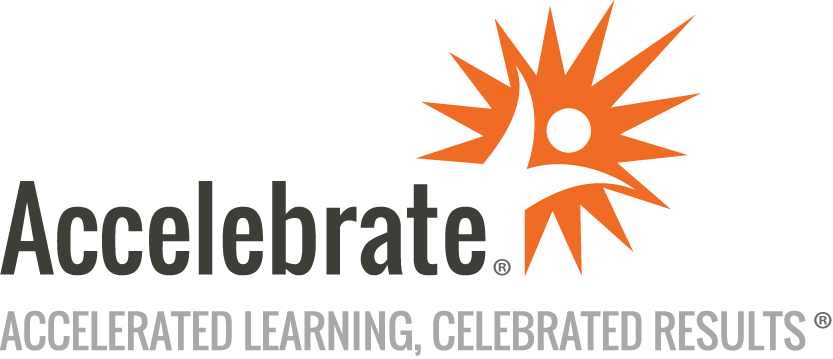 Analyzing Big Data with R ProgrammingCourse Number: RPROG-112
Duration: 4 daysOverviewAccelebrate's Analyzing Big Data with R Programming training teaches attendees how to use In-memory/on-disk, distributed analysis using H20, Hadoop, and Apache Spark, and how to integrate Microsoft Machine Learning Server and R.PrerequisitesIn addition to their professional experience, students who attend this course should have:Programming experience using R, and familiarity with common R packagesKnowledge of common statistical methods and data analysis best practicesBasic knowledge of the Microsoft Windows operating system and its core functionalityMaterialsAll R training students receive comprehensive courseware.Software Needed on Each Student PCA recent release of R 4.xIDE or text editor of your choice (RStudio recommended)ObjectivesUnderstand how R works with big data setsManage big data in memory with data.tableConduct exploratory data analysis with data.tableLearn big data management strategies such as sampling, chunk-and-pull, and pushing compute to the databaseRun SQL queries directly against R dataframes using DuckDBUse DuckDB as an out-of memory backend for R dataframesPerform machine learning operations using mlr3Interface with Apache Spark using Sparklyr or SparkRUse H2O for data munging and machine learningOutlineIntroduction:  Does R work with big datasets?What challenges does big data introduce when using R?ETL and descriptive data tasksModeling tasks, optimization challengesIn-memory Big Data: Data.table Why do we need data.table?The i and the j arguments in data.tableRenaming columnsAdding new columnsBinning data (continuous to categorical)Combining categorical valuesTransforming variablesGroup-by functions with data.tableChaining commands with data.tableData.table pronouns .N, .SD, SDColsHandling missing dataEDA with Data.table Data subsetting, splitting, and mergingManaging datasetsLong to wide and backMerging datasets togetherStacking datasets together (concatenation)Data summarization Numerical summariesCategorical summariesMultivariate summariesCreating visualizationsBig Three Strategies for dealing with Big Data in R https://rviews.rstudio.com/2019/07/17/3-big-data-strategies-for-r/1. Sampling2. Chunk-and-pull3. Push compute to DBDuckDB  Overview: DuckDB works nicely with RBasic SQL commands for working with DuckDBUnderstanding query performance optimizationsUsing dbplyr to work with DuckDBmlr3 for Machine Learning in R Overview of mlr3Goals of machine learningmlr3 R6 object-oriented R and methodsDefining a taskAssigning roles to dataPerforming a classificationPerforming a regressionVisualization with mlr3PipelinesModel assessmentModel optimizationImplementing general linear modelsEstablishing and leveraging partitions/clustersFitting regression models and making predictionsDecision trees and random forestsNaïve bayesImplementing stacked models via pipelinesImplementing an AutoML model via pipelinesManaging resource utilization through parallelizationApache Spark Overview of SparkAPIs to use Apache Spark with RSparklyr versus SparkRR, Python, Java and Scala APIs to SparkApplied Examples using SparkRSpark and H2O together: sparklingwaterData import and manipulation in Spark(R)The Spark machine learning library MLlib: General linear modelsRandom forestNaïve bayesData Munging and Machine Learning Via H20 Intro to H20Launching the cluster, checking statusData Import, manipulation in H20Fitting models in H20Generalized Linear ModelsNaïve bayesRandom forestGradient boosting machine (GBM)Ensemble model buildingAutoMLMethods for explaining modeling outputConclusion